Publicado en Barcelona el 07/12/2023 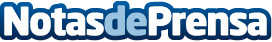 AleaSoft: Aún hay capacidad de exportar más energía renovable evitando vertidos y canibalización de preciosEl perfil de los intercambios de electricidad entre la península ibérica y Francia muestra resultados interesantes. La excepción ibérica supuso una disrupción profunda en el patrón de intercambios entre el mercado ibérico y el francés. Del análisis de los intercambios por meses del año, destaca que aún queda capacidad para exportar hacia Francia más energía fotovoltaica en los meses de verano, lo que aleja el temor de una situación recurrente de vertidos y canibalización de precios en los próximos añosDatos de contacto:Alejandro DelgadoAleaSoft Energy Forecasting900 10 21 61Nota de prensa publicada en: https://www.notasdeprensa.es/aleasoft-aun-hay-capacidad-de-exportar-mas Categorias: Internacional Nacional Finanzas Otras Industrias Sector Energético http://www.notasdeprensa.es